 Catanduvas 30 de março de 2020Professora: Rosangela CarlPara reforçar o que já trabalhamos em sala de aulaCopie em seu caderno de língua portuguesa e responda: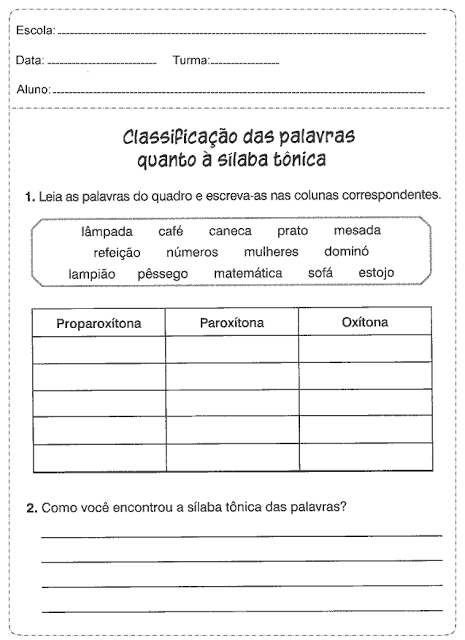 